(NOMBRE DEL ORGANISMO DEPORTIVO)INFORME TÉCNICO DE MODIFICACIÓN AL PLAN OPERATIVO ANUAL 2019(PRIMERA, SEGUNDA,…) REFORMAANTECEDENTES:(Citar oficio de aprobación del POA y demás consideraciones pertinentes)BASE LEGALSegún el art. 74 del Reglamento General a la Ley del Deporte, Educación Física y Recreación, establece “De las modificación al POA.- Las organizaciones deportivas podrán, en función de sus INSTRUCTIVO DE REFORMA Y PREPROGRAMACIÓN DE FONDOS ORGANISMOS DEPORTIVOS Coordinación General de Planificación Dirección de Planificación y Programación Presupuestaria Necesidades debidamente justificadas, modificar su plan operativo anual aprobado por el Ministerio Sectorial de conformidad a las disposiciones definidas por este último”.Según el Art. 118 del Código Orgánico de Planificación y Finanzas Públicas, párrafo quinto, establece que: “Únicamente en caso de modificaciones presupuestarias en el Presupuesto General del Estado que impliquen incrementos en los presupuestos de inversión totales de una entidad ejecutora o la inclusión de nuevos programas y/o proyectos de inversión, se requerirá dictamen favorable de la Secretaría Nacional de Planificación y Desarrollo. En los demás casos, las modificaciones serán realizadas directamente por cada entidad ejecutora”.JUSTIFICACIÓN:En atención a los requerimientos que demanda el deporte y para el cumplimiento de objetivos institucionales, se solicita la aprobación de la (primera, segunda,...) Reforma y Reprogramación al POA 2019. La matriz se entrega en forma impresa y digital acorde a los lineamientos dispuestos por la Coordinación de Planificación y Gestión Estratégica de enero de 2019.A continuación se describe las razones por las cuales no se utilizará los recursos detallados en la matriz de origen conforme fueron planificados, y los motivos por los cuales dichos recursos serán utilizados conforme la matriz de destino:Justificación del origen y destino de los recursos ………………………………………………………………………………………………………………….. ………………………………………………………………………………………………………………….. …………………………………………………………………………………………………………………..…………………………………………………………………………………………………………………..…………………………………………………………………………………………………………………..…………………………………………………………………………………………………………………..…………………………………………………………………………………………………………………..…………………………………………………………………………………………………………………..…………………………………………………………………………………………………………………..…………………………………………………………………………………………………………………..…………………………………………………………………………………………………………………..Ejemplo: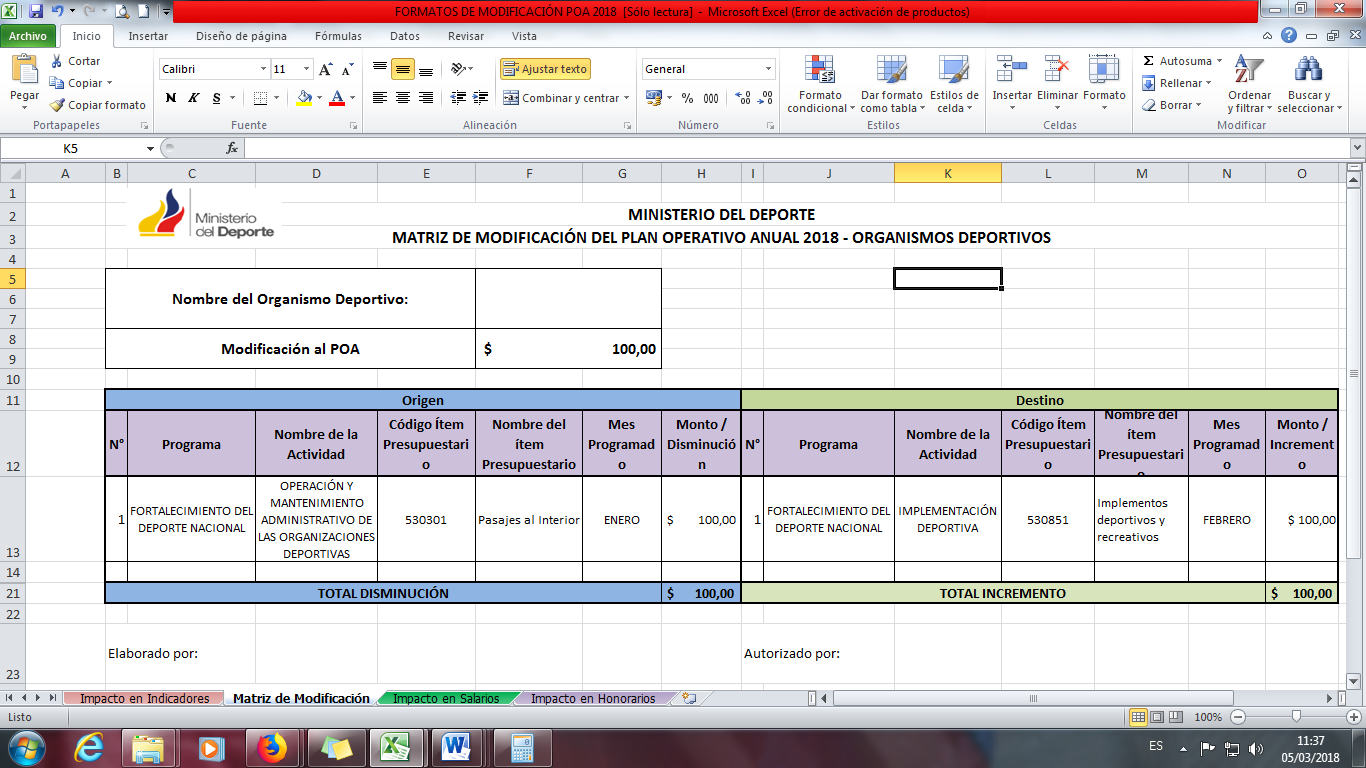 Justificación del origen y destino de recursosSe cancelaron los viajes planificados para el mes de enero (530301 Pasajes al Interior - 001-OPERACIÓN Y MANTENIMIENTO ADMINISTRATIVO DE LAS ORGANIZACIONES DEPORTIVAS), por lo tanto estos recursos serán utilizados para adquisición de implementación deportiva para el evento deportivo denominado “Juegos Seccionales”, a realizarse en el mes de febrero (530851 Implementos deportivos y recreativos -  013 - IMPLEMENTACIÓN_DEPORTIVA).IMPACTO EN INDICADORES(Escoger)Caso 1: Metas a indicadores no se ven afectados por modificaciónLas modificaciones requeridas no afectarán a las metas e indicadores planteados en las respectivas actividades de la Planificación Operativa Anual 2018, conforme fue aprobada.Caso 2: Metas a indicadores si se ven afectados por modificaciónLas modificaciones requeridas afectarán a las metas e indicadores planteados en las respectivas actividades de la Planificación Operativa Anual conforme la hoja “Impacto en indicadores” del archivo Excel adjunto (Hoja “Impacto en Indicadores” de la Matriz de Modificación).IMPACTO EN SALARIOS (Escoger)Caso 1: Hoja de Salarios no se ve afectada por modificaciónLas modificaciones requeridas no afectarán la hoja de Salarios de la Planificación Operativa Anual 2018, conforme fue aprobada.Caso 2: Hoja de Salarios si se ve afectada por modificaciónLas modificaciones requeridas afectarán a la hoja de Salarios de la Planificación Operativa Anual conforme la hoja “Impacto en Salarios” del archivo Excel adjunto (Hoja “Impacto en Salarios” de la Matriz de Modificación).IMPACTO EN HONORARIOS (Escoger)Caso 1: Hoja de Honorarios no se ve afectada por modificaciónLas modificaciones requeridas no afectarán la hoja de Salarios de la Planificación Operativa Anual 2018, conforme fue aprobada.Caso 2: Hoja de Honorarios si se ve afectada por modificaciónLas modificaciones requeridas afectarán a la hoja de Honorarios de la Planificación Operativa Anual conforme la hoja “Impacto en Honorarios” del archivo Excel adjunto (Hoja “Impacto en Honorarios” de la Matriz de Modificación).Nota 1: En la hoja “Impacto en Salarios”, se debe registrar tanto el ORIGEN como el DESTINO de los cambios que se realizarán al personal. Si el DESTINO no corresponde a Salarios, sino a Honorarios, se deberá detallar en la columna denominada “OBSERVACIÓN” Hacia donde están dirigidos dichos recursos, de esta manera, el ORIGEN constará en la hoja “Impacto en Salarios” y el DESTINO en la hoja “Impacto en Honorarios”Nota 2: En la hoja “Impacto en Honorarios”, se debe registrar tanto el ORIGEN como el DESTINO de los cambios que se realizarán al personal. Si el DESTINO no corresponde a Honorarios, sino a Salarios, se deberá detallar en la columna denominada “OBSERVACIÓN” hacia donde están dirigidos dichos recursos, de esta manera, el ORIGEN constará en la hoja “Impacto en Honorarios” y el DESTINO en la hoja “Impacto en Salarios”Elaborado por: Responsable Financiero Nombre:  Cargo:      Tesorera/Adm. Financiera de Fede….CI:             Autorizado por: Presidente Organismo Deportivo Nombre: Cargo:     Presidente / Administrador GeneralCI:            